ciências – Como funciona um ecossistema?	Você sabe como funciona um ecossistema?Assista ao vídeo que está disponível no link	 https://youtu.be/0LoUaajodDA e descubra um pouco mais sobre esse tema.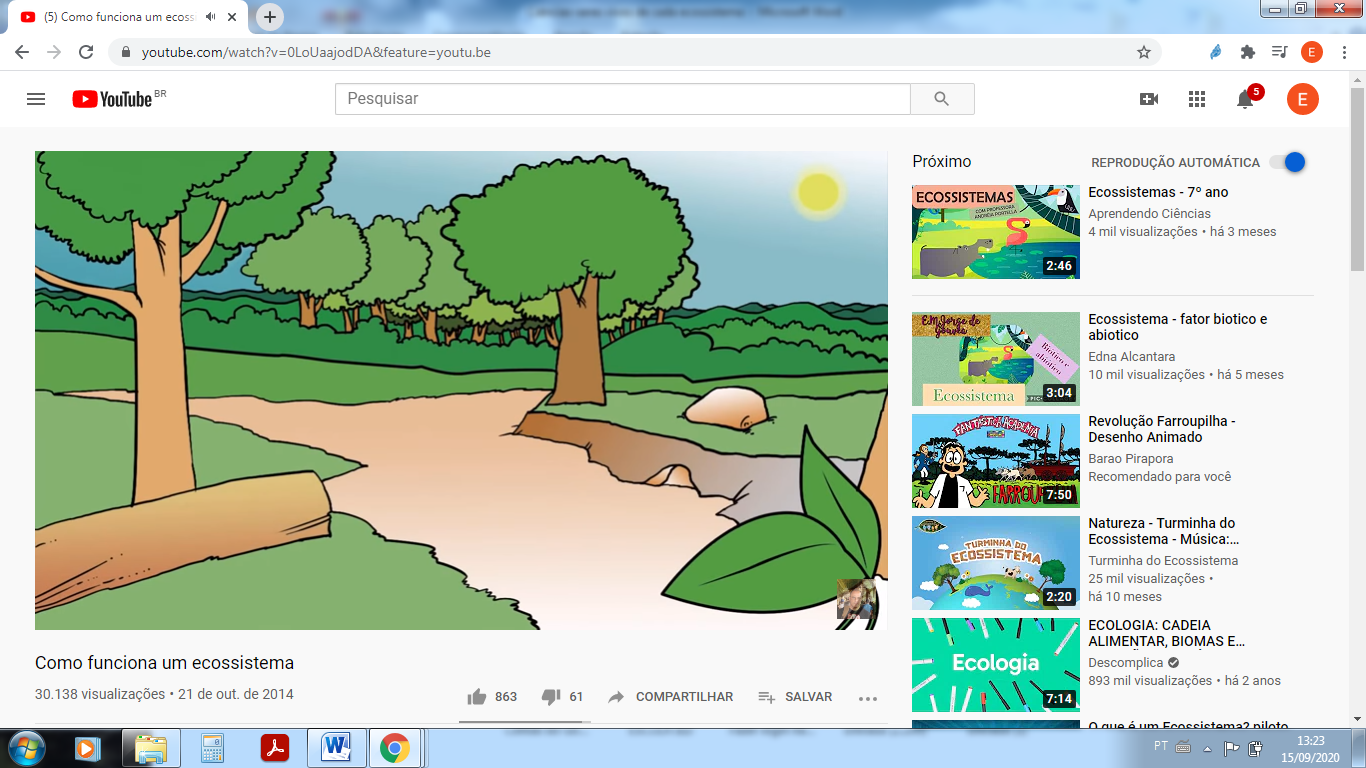 Para a realização dessa atividade a professora disponibilizará duas propostas e escolha somente uma.Proposta 1. Faça um texto relatando o que você assistiu sobre o vídeo.Proposta 2 Crie uma história em quadrinhos representando o assunto do vídeo. PROPOSTA 1___________________________________________________________________________________________________________________________________________________________________________________________________________________________________________________________________________________________________________________________________________________________________________________________________________________________________________________________________________________________________________________________________________________________________________________________________________________________________________________________________________________________________________________________________________________________________________________________________________________________________________________________________________________________________________________________________________________________________________________________________________________________________________________________________________________________________________________________________________________________________________________________________________________________________________________________________________________________________________________________________________________________________________________________________________________________________PROPOSTA 2